__________________________________________________________________________________________________________________________________________________________________________________________________________________________________________________________________________________________________________________________________________________________________________________________________________________________________________________________________________________________________________________________________________________________________________________________________________________________________________________________________РЕШЕНИЕКАРАР«08»июня 2022 г.										 № 75	В целях соблюдения прав жителей Свияжского сельского поселения на участие в обсуждении проекта решения Совета Свияжского сельского поселения «О внесении изменений в Устав муниципального образования «Свияжское сельское поселение» Зеленодольского муниципального района Республики Татарстан, утвержденный Решением Совета Свияжского сельского поселения №134 от 01 июня 2018 года посредством проведения публичных слушаний в соответствии со статьей 28 Федерального закона от 6 октября 2003 года №131- ФЗ «Об общих принципах организации местного самоуправления в Российской Федерации», Совет Свияжского сельского поселения Зеленодольского муниципального района решил:	1. Назначить проведение публичных слушаний по проекту решения Совета Свияжского сельского поселения «О внесении изменений в Устав муниципального образования «Свияжское сельское поселение» Зеленодольского муниципального района Республики Татарстан, утвержденный Решением Совета Свияжского сельского поселения №134 от 01 июня 2018 года» (приложение №1).2.	Определить:2.1.	 дату и время проведения –  27 июня 2022 года в 17:00 час.;2.2.	 срок проведения 1 день;2.3. место проведения – Конференц-зал музея истории Свияжска, по адресу: с.Свияжск, ул. Успенская, д.15;2.4.	 адрес, по которому могут представляться предложения и замечания по обсуждаемому вопросу – с.Свияжск, ул. Успенская, д.11.3. Утвердить состав оргкомитета по подготовке и проведению публичных слушаний (приложение №2).4. Утвердить Порядок учета предложений и замечаний к проекту решения Совета Свияжского сельского поселения, указанному в пункте 1 настоящего решения, и участия граждан в его обсуждении, согласно приложению №3 к настоящему решению.5. Поручить оргкомитету:5.1. организовать и провести публичные слушания в соответствии с Положением о порядке организации и проведения публичных слушаний (общественных обсуждений) в муниципальном образовании «Свияжское сельское поселение» Зеленодольского муниципального района Республики Татарстан, утвержденным решением Совета Свияжского сельского поселения №68 от 30 марта 2022 года;5.2. по итогам проведения публичных слушаний представить в Совет Свияжского сельского поселения протокол публичных слушаний, рекомендации публичных слушаний, заключение по результатам публичных слушаний, а также доработанный (в случае внесения изменений) проект решения Совета Свияжского сельского поселения «О внесении изменений в Устав муниципального образования «Свияжское сельское поселение» Зеленодольского муниципального района Республики Татарстан, утвержденный Решением Совета Свияжского сельского поселения №134 от 01 июня 2018 года»5.3. в срок до 29 июня 2022 года разместить результаты публичных слушаний по проекту решения Совета Свияжского сельского поселения «О внесении изменений в Устав муниципального образования «Свияжское сельское поселение» Зеленодольского муниципального района Республики Татарстан, утвержденный Решением Совета Свияжского сельского поселения №134 от 01 июня 2018 года» на сайте Зеленодольского муниципального района в составе Портала муниципальных образований Республики Татарстан (http://zelenodolsk.tatarstan.ru) в информационно-телекоммуникационной сети «Интернет», а также на информационных стендах Свияжского сельского поселения по адресам: с.Свияжск, ул. Успенская д.2, д.11.6. В срок до 09 июня 2022 года разместить настоящее решение вместе с проектом решения Совета Свияжского сельского поселения «О внесении изменений в Устав муниципального образования «Свияжское сельское поселение» Зеленодольского муниципального района Республики Татарстан, утвержденный Решением Совета Свияжского сельского поселения №134 от 01 июня 2018 года» на сайте Зеленодольского муниципального района в составе Портала муниципальных образований Республики Татарстан (http://zelenodolsk.tatarstan.ru) в информационно-телекоммуникационной сети «Интернет», а так же на информационных стендах с.Свияжск, ул. Успенская д.2, д.11.7. Контроль за исполнением настоящего решения возложить на Главу Свияжского сельского поселения.Глава Свияжскогосельского поселения,председатель Совета								В.П. КостюнинПриложение №1 к решению Совета О внесении изменений и дополнений в Устав муниципального образования «Свияжское сельское поселение» Зеленодольского муниципального районаВ соответствии с Федеральными законами от 6 октября 2003 года № 131-ФЗ «Об общих принципах организации местного самоуправления в Российской Федерации», от 2 марта 2007 года № 25-ФЗ «О муниципальной службе в Российской Федерации» и от 21 июля 2005 года № 97-ФЗ «О государственной регистрации уставов муниципальных образований», Законом Республики Татарстан от 28 июля 2004 года № 45-ЗРТ «О местном самоуправлении в Республике Татарстан», Кодексом Республики Татарстан о муниципальной службе от 25 июня 2013 года № 50-ЗРТ, учитывая результаты публичных слушаний по проекту Устава муниципального образования «Свияжское сельское поселение» Зеленодольского муниципального района Республики Татарстан, Совет Свияжского сельского поселение решил:1. Внести следующие изменения и дополнения в Устав муниципального образования «Свияжское сельское поселение» Зеленодольского муниципального района Республики Татарстан: 1.1. Статья 6. - в части 1 слова «Ревизионная комиссия» заменить словами «Контрольно-счетный орган»;1.2. Статья 7.- пункт 9 части 1 изложить в следующей редакции: «9) утверждение правил благоустройства территории поселения, осуществление муниципального контроля в сфере благоустройства, предметом которого является соблюдение правил благоустройства территории поселения, требований к обеспечению доступности для инвалидов объектов социальной, инженерной и транспортной инфраструктур и предоставляемых услуг, организация благоустройства территории поселения в соответствии с указанными правилами;»;1.3. Статья 22.- части 4, 5, 6, 7, 8, 9 и 11 исключить.- часть 10 изложить в следующей редакции: «10. Порядок организации и проведения публичных слушаний определяется нормативными правовыми актами Совета Поселения и должен предусматривать заблаговременное оповещение жителей Поселения о времени и месте проведения публичных слушаний, заблаговременное ознакомленное с проектом муниципального правового акта, в том числе посредством его размещения на официальном сайте органа местного самоуправления в информационно – телекоммуникационной сети «Интернет» с учетом положений Федерального закона от 9 февраля 2009 года № 8 – ФЗ «Об обеспечении доступа к информации о деятельности государственных органов и органов местного самоуправления», возможность представления жителями муниципального образования своих замечаний и предложении по вынесенному на обсуждение проекту муниципального правового акта, в том числе посредством официального сайта, другие меры, обеспечивающие участие публичных слушаниях жителей Поселения, опубликование (обнародование) результатов публичных слушаний, включая мотивированное обоснование принятых решений, в том числе посредством их размещения на официальном сайте.- дополнить частью 13 следующего содержания: «13. На общественные обсуждения выносится проект правил благоустройства территорий Поселения, а также проект муниципального нормативного правового акта о внесении изменений и дополнений в правила благоустройства.»;1.4. Статья 35. - часть 1 дополнить пунктом 25.1 следующего содержания:«25.1) принятие решения о досрочном прекращении полномочий депутата Совета поселения;»;1.5. Статья 42.-пункт 7 части 1 изложить в следующей редакции:«7) прекращения гражданства Российской Федерации либо гражданства иностранного государства – участника международного договора Российской Федерации, в соответствии с которым иностранный гражданин имеет право быть избранным в органы местного самоуправления, наличия гражданства (подданства) иностранного государства либо вида на жительство или иного документа, подтверждающего право на постоянное проживание на территории иностранного государства, имеющего право на основании международного договора Российской Федерации быть избранным в органы  местного самоуправления, если иное не предусмотрено международным договором Российской Федерации.».1.6. Статья 48.- пункт 9 части 1  изложить в следующей редакции: «9) прекращения гражданства Российской Федерации либо гражданства иностранного государства - участника международного договора Российской Федерации, в соответствии с которым иностранный гражданин имеет право быть избранным в органы местного самоуправления, наличия гражданства (подданства) иностранного государства либо вида на жительство или иного документа, подтверждающего право на постоянное проживание на территории иностранного государства гражданина Российской Федерации либо иностранного гражданина, имеющего право на основании международного договора Российской Федерации быть избранным в органы местного самоуправления, если иное не предусмотрено международным договором Российской Федерации;»;1.7. Статья 58.- Наименование статьи 58 изложить в следующей редакции:«Статья 58. Контрольно-счетный орган Поселения» - в части 1 слова «Ревизионная комиссия» заменить словами «Контрольно-счетный орган»;1.8. Статья 64.- в части 3 слова «Ревизионной комиссии» заменить словами «Контрольно-счетного органа»;1.9. Статью 70 дополнить частью 7 следующего содержания:«7. Порядок установления и оценки применения содержащихся в муниципальных нормативных правовых актах обязательных требований, которые связаны с осуществлением предпринимательской и иной экономической деятельности и оценка соблюдения которых осуществляется в рамках муниципального контроля, привлечения к административной ответственности, предоставления лицензий и иных разрешений, аккредитации, иных форм оценки и экспертизы (далее - обязательные требования), определяется муниципальными нормативными правовыми актами с учетом принципов установления и оценки применения обязательных требований, определенных Федеральным законом от 31 июля 2020 года № 247-ФЗ «Об обязательных требованиях в Российской Федерации».1.10. Статья 73. - в части 1 слова «Ревизионной комиссией» заменить словами «Контрольно-счетным органом»;- части 4 и 5 исключить; 1.11. Статья 77.- абзац пятый части 9 дополнить словами «и (или)»;- часть 9 дополнить абзацем следующего содержания:«-  правовом портале Минюста России «Нормативные правовые акты в Российской Федерации» http://pravo-minjust.ru, http://право-минюст.рф.».1.12. Статья 78.- пункт 17 части 3 признать утратившим силу;1.13. Статья 83.- пункты 5 и 6 части 2 изложить в следующей редакции:«5) прекращения гражданства Российской Федерации либо гражданства (подданства) иностранного государства - участника международного договора Российской Федерации, в соответствии с которым иностранный гражданин имеет право находиться на муниципальной службе;6) наличия гражданства (подданства) иностранного государства либо вида на жительство или иного документа, подтверждающего право на постоянное проживание гражданина на территории иностранного государства, если иное не предусмотрено международным договором Российской Федерации;».1.14. Статья 86.- пункт 9 части 1 изложить в следующей редакции:«9) сообщать в письменной форме представителю нанимателя (работодателю) о прекращении гражданства Российской Федерации либо гражданства (подданства) иностранного государства - участника международного договора Российской Федерации, в соответствии с которым иностранный гражданин имеет право находиться на муниципальной службе, в день, когда муниципальному служащему стало известно об этом, но не позднее пяти рабочих дней со дня прекращения гражданства Российской Федерации либо гражданства (подданства) иностранного государства - участника международного договора Российской Федерации, в соответствии с которым иностранный гражданин имеет право находиться на муниципальной службе;»;- часть 1 дополнить пунктом 9.1 следующего содержания:«9.1) сообщать в письменной форме представителю нанимателя (работодателю) о приобретении гражданства (подданства) иностранного государства либо получении вида на жительство или иного документа, подтверждающего право на постоянное проживание гражданина на территории иностранного государства, в день, когда муниципальному служащему стало известно об этом, но не позднее пяти рабочих дней со дня приобретения гражданства (подданства) иностранного государства либо получения вида на жительство или иного документа, подтверждающего право на постоянное проживание гражданина на территории иностранного государства;»;1.15. Статья 88.- пункты 6 и 7 части 1 изложить в следующей редакции:«6) прекращения гражданства Российской Федерации;7) наличия гражданства (подданства) иностранного государства либо вида на жительство или иного документа, подтверждающего право на постоянное проживание гражданина на территории иностранного государства, если иное не предусмотрено международным договором Российской Федерации;»;1.16. Статья 101.- часть 7 дополнить пунктом 1.1. следующего содержания:«1.1.) документах, определяющих цели национального развития Российской Федерации и направления деятельности органов публичной власти по их достижению;»;- часть 10 изложить в следующей редакции:«10.	Решением о бюджете поселения устанавливаются: перечень главных администраторов доходов бюджета поселения в случаях, предусмотренных статьей 160.1 Бюджетного Кодекса РФ;перечень главных администраторов источников финансирования дефицита бюджета поселения в случаях, предусмотренных статьей 160.2 Бюджетного кодекса РФ;распределение бюджетных ассигнований по разделам, подразделам, целевым статьям (муниципальным программам и непрограммным направлениям деятельности), группам видов расходов и по целевым статьям (муниципальным программам Республики Татарстан и непрограммным направлениям деятельности), группам видов расходов, разделам, подразделам классификации расходов бюджетов на очередной финансовый год и плановый период;, установленных соответственно Бюджетным Кодексом Российской Федерации, Бюджетным Кодексом Республики Татарстан, муниципальным правовым актом Совета поселения;общий объем бюджетных ассигнований, направляемых на исполнение публичных нормативных обязательств;объем межбюджетных трансфертов, получаемых из других бюджетов и (или) предоставляемых другим бюджетам бюджетной системы Российской Федерации в очередном финансовом году и плановом периоде;общий объем условно утверждаемых (утвержденных) расходов в случае утверждения бюджета на очередной финансовый год и плановый период на первый год планового периода в объеме не менее 2,5 процента общего объема расходов бюджета (без учета расходов бюджета, предусмотренных за счет межбюджетных трансфертов из других бюджетов бюджетной системы Российской Федерации, имеющих целевое назначение), на второй год планового периода в объеме не менее 5 процентов общего объема расходов бюджета (без учета расходов бюджета, предусмотренных за счет межбюджетных трансфертов из других бюджетов бюджетной системы Российской Федерации, имеющих целевое назначение);источники финансирования дефицита бюджета поселения на очередной финансовый год (очередной финансовый год и плановый период);верхний предел муниципального внутреннего долга и (или) верхний предел муниципального внешнего долга по состоянию на 1 января года, следующего за очередным финансовым годом (очередным финансовым годом и каждым годом планового периода), с указанием в том числе верхнего предела долга по государственным или муниципальным гарантиям;иные показатели бюджета поселения, установленные соответственно Бюджетным кодексом Российской Федерации, и принятыми в соответствии с ним Бюджетным кодексом Республики Татарстан муниципальными правовыми актами Совета поселения.- часть 11 изложить в следующей редакции:«11. В случае утверждения бюджета на очередной финансовый год и плановый период проект решения о бюджете поселения утверждается путем изменения параметров планового периода утвержденного бюджета и добавления к ним параметров второго года планового периода проекта бюджета.»;- часть 12 изложить в следующей редакции:«12. Одновременно с проектом решения о бюджете поселения на очередной финансовый год и плановый период в Совет поселения представляются:основные направления бюджетной и налоговой политики;предварительные итоги социально-экономического развития поселения за истекший период текущего финансового года и ожидаемые итоги социально-экономического развития поселения за текущий финансовый год;прогноз социально-экономического развития поселения;прогноз основных характеристик (общий объем доходов, общий объем расходов, дефицита (профицита) бюджета) консолидированного бюджета соответствующей территории на очередной финансовый год и плановый период либо утвержденный среднесрочный финансовый план;пояснительная записка к проекту бюджета поселения;методики (проекты методик) и расчеты распределения межбюджетных трансфертов;верхний предел муниципального внутреннего долга и (или) верхний предел муниципального внешнего долга по состоянию на 1 января года, следующего за очередным финансовым годом и каждым годом планового периода (очередным финансовым годом);оценка ожидаемого исполнения бюджета поселения на текущий финансовый год;предложенные Советом поселения, органами судебной системы, органами внешнего муниципального финансового контроля проекты бюджетных смет указанных органов, представляемые в случае возникновения разногласий с финансовым органом в отношении указанных бюджетных смет;реестры источников доходов бюджетов бюджетной системы Российской Федерации; иные документы и материалы, установленные Бюджетным кодексом Российской Федерации и принятыми в соответствии с ним Бюджетным кодексом Республики Татарстан и настоящим Уставом. В случае утверждения решением о бюджете распределения бюджетных ассигнований по муниципальным программам и непрограммным направлениям деятельности к проекту решения о бюджете представляются паспорта муниципальных программ (проекты изменений в указанные паспорта).В случае, если проект решения о бюджете не содержит приложение с распределением бюджетных ассигнований по разделам и подразделам классификации расходов бюджетов, приложение с распределением бюджетных ассигнований по разделам и подразделам классификации расходов бюджетов включается в состав приложений к пояснительной записке к проекту решения о бюджете.»1.18. Статья 105.- в абзаце втором части 4 и в части 6 слова «Ревизионной комиссией» заменить на слова «Контрольно-счетным органом»;- часть 10 дополнить абзацем следующего содержания:«Решением об исполнении бюджета также утверждаются иные показатели, установленные соответственно Бюджетным кодексом РФ, Бюджетным кодексом РТ, муниципальным правовым актом Совета поселения для решения об исполнении бюджета.».3. Направить настоящее решение для государственной регистрации в установленном законодательством порядке. 4. Опубликовать настоящее решение после его государственной регистрации на официальном портале правовой информации Республики Татарстан (http://pravo.tatarstan.ru), на сайте Зеленодольского муниципального района в составе портала муниципальных образований Республики Татарстан (http://zelenodolsk.tatarstan.ru) в информационно-телекоммуникационной сети «Интернет», а также на информационных стендах по адресам: Свияжского сельского поселения Зеленодольского муниципального района Республики Татарстан по адресам: с. Свияжск, ул. Успенская, д.11 (здание администрации поселения), ул. Успенская, д.2 (при входе в магазин «Буян»).5. Контроль за выполнением настоящего решения возложить на постоянную комиссию Совета Свияжского сельского поселения по законности, общественному порядку, работе с общественными организациями, регламенту и депутатской этике.Глава Свияжскогосельского поселения,председатель Совета								В.П. Костюнин
Состав оргкомитета по подготовке и проведению публичных слушаний по проекту решения Совета Свияжского сельского поселения «О внесении изменений в Устав муниципального образования «Свияжское сельское поселение» Зеленодольского муниципального района Республики Татарстан №134 от 01 июня 2018 года»ПОРЯДОКучета предложений граждан к проекту Совета Свияжского сельского поселения «О внесении изменений в Устав муниципального образования «Свияжское сельское поселение» Зеленодольского муниципального района Республики Татарстан №134 от 01 июня 2018 года» и участия граждан в его обсуждении	1. Предложения к проекту решения Совета Свияжского сельского поселения «О внесении изменений в Устав муниципального образования «Свияжское сельское поселение» Зеленодольского муниципального района Республики Татарстан №134 от 01 июня 2018 года» вносятся в Совет Свияжского сельского поселения Зеленодольского муниципального района по адресу: с.Свияжск, ул. Успенская д.11, в письменной форме в виде таблицы поправок согласно прилагаемому образцу:	Предложения принимаются в рабочие дни с 8.00 до 17.00 часов в течение одного месяца со дня размещения решения информационном сайте Зеленодольского муниципального района в составе портала муниципальных образований Республики Татарстан (http://zelenodolsk.tatarstan.ru) в информационно-телекоммуникационной сети «Интернет», а так же информационном стенде Свияжского сельского поселения с.Свияжск, ул. Успенская д.2, д.11.	2. Заявки на участие в публичных слушаниях с правом выступления подаются по адресу: с.Свияжск, ул. Успенская д.11.лично.Заявки принимаются в рабочие дни с 8.00 до 17.00 часов не позднее, чем за 7 дней до даты проведения публичных слушаний.	3. Предложения граждан регистрируются сотрудниками Исполнительного комитета Свияжского сельского поселения и передаются в Совет Свияжского сельского поселения для рассмотрения в соответствии с Положением о порядке организации и проведения публичных слушаний (общественных обсуждений) в муниципальном образовании «Свияжское сельское поселение» Зеленодольского муниципального района Республики Татарстан, утвержденным решением Совета Свияжского  сельского поселения №68 от 30 марта 2022 года.СОВЕТ СВИЯЖСКОГО СЕЛЬСКОГО ПОСЕЛЕНИЯ ЗЕЛЕНОДОЛЬСКОГОМУНИЦИПАЛЬНОГО РАЙОНАРЕСПУБЛИКИ ТАТАРСТАН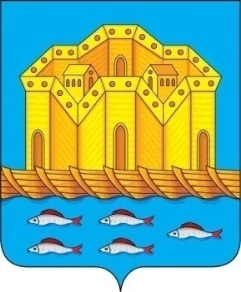 ТАТАРСТАН РЕСПУБЛИКАСЫЗЕЛЕНОДОЛЬСКМУНИЦИПАЛЬ РАЙОНЫНЫҢСВИЯЖСК АВЫЛ җИРЛЕГЕСОВЕТЫТел/факс: (84371) 3-89-00 E-mail:Svg.Zel@tatar.ruТел/факс: (84371) 3-89-00 E-mail:Svg.Zel@tatar.ruТел/факс: (84371) 3-89-00 E-mail:Svg.Zel@tatar.ruО назначении публичных слушаний по проекту решения Совета Свияжского сельского поселения «О внесении изменений в Устав муниципального образования «Свияжское сельское поселение» Зеленодольского муниципального района Республики Татарстан, утвержденный Решением Совета Свияжского сельского поселения №134 от 01 июня 2018 года» Приложение №2 к решению Совета № п/пФ.И.О.Должность 1Костюнин В.П.- Глава Свияжского сельского поселения Зеленодольского муниципального района2Ганеев М.Г.- Заместитель руководителя Исполнительного комитета Свияжского сельского поселения Зеленодольского муниципального района3Исаева И.Е.- Ведущий специалист Исполнительного комитета Свияжского сельского поселения Зеленодольского муниципального района4Азбукин А.А.- член постоянной комиссии Совета Свияжского сельского поселения 5Турунтаев Е.А.- член постоянной комиссии Совета Свияжского сельского поселенияПриложение №3 к решению Совета № п/пПункт, подпунктТекст проекта решенияТекст поправкиТекст проекта с учетом поправкиАвтор поправки(Ф.И.О., адрес, место работы, учебы)